	Vandringspriser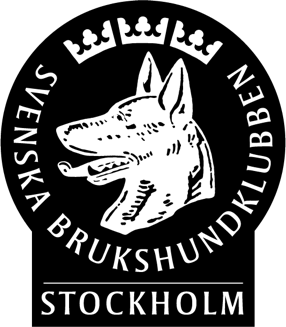 StockholmsdistriktetResultat från Lokalklubb: Inskickat av STOCKHOLMSPOKALENAPPELLPOKALENBRUKSPOKALENINSPIRATIONSPOKALENLYDNADSPOKALENIGP-POKALENFörareHund GruppPoängDatumPlatsFörareHund GruppPoängDatumPlatsGruppFörareHund PoängDatumPlatsAKLLKLHKLEKLFörareHund PoängDatumPlatsFörareHund PoängDatumPlatsSTARTKLASSKLASS 1KLASS 2KLASS 3FörareHundPoängDatumPlatsIGP 1IGP 2IGP 3